一、学校概述阜新高等专科学校是阜新市唯一一所公办综合性全日制高等职业院校，始建于1958年，前身是阜新师范专科学校，1993年4月正式更名为阜新高等专科学校。自1999年至2014年，阜新师范学校、阜新职工大学、阜新市财贸学校、辽宁广播电视大学阜新分校、阜新公路学校相继并入阜新高等专科学校，使学校形成了集高等职业教育、中等职业教育、成人教育、电大远程教育为一体的办学体系。学校位于阜新市区，由南北两个校区组成，占地面积146667.8平方米，现有教职工513人，全日制在校生7972人。学校紧紧围绕地方区域经济建设战略目标，设有工程系、机械系、财经系、计算机信息技术系、农牧系、人文系、蒙文系、外语系、师范系、综职系、公路与建筑工程系、思想政治理论课教学科研部、体育教学部、成人教育部和电大工作部等11个教学系4个教学部，开设高职专业38个（其中高职五年制专业7个），形成了对接“现代理工与装备制造、现代教师教育、现代农牧、现代文化产业、现代服务、民族医学护理”的六个专业群。学校秉承“修德砺能”校训精神，建有机电控制与自动化、数控维修、汽车发动机故障检测、植物苗期、动物疾病检测、数字媒体、导游模拟实训、电钢琴、书法、美术鉴赏室、计算机广场等校内实训室76个，为学生提供实践教学工位3154个。基于“深度校企合作，密切产教融合”的新时代职业教育办学理念，学校先后与中粮集团、辽宁宏图测绘、中国平安人寿、大连海尔、沈阳丛文教育等85家企业（其中当地企业38家）建立深度校企合作关系，加入职业教育集团5家，学校牵头成立职业教育集团1所，建立多个“校企共建专业”和“企业订单班”，全面适应行业发展新动态，密切对接专业培养与岗位需求，实现高质量就业。截至2019年底，学校建有校外实习实训基地112家。二、适应社会需求的办学能力（一）办学基础能力1.教育经费收入水平2017年办学经费收入7159.03万元，2018年办学经费收入9314.83万元，2019年办学经费收入10576.98万元，呈逐年上升趋势。2.教学、科研仪器设备值2017-2019年，学校教学科研仪器设备值分别为4849.62万元、5199.68万元和5208.64万元，教学科研仪器设备值稳步提高。3.教学科研及辅助用房、行政办公用房学校占地面积146667.8平方米，教学科研及辅助用房78106.87平方米（其中教室46122.39平方米、图书馆2532平方米、实验室实习场所22640.48平方米、体育馆2112平方米、会堂4700平方米、学生宿舍37030.5平方米、学生食堂4751平方米、教工食堂644平方米），行政办公用房4262.47平方米，达到国家规定标准。4.信息化教学条件学校不断加大信息化建设投入，信息化教学条件进一步改善。目前，学校接入互联网带宽达到2000Mbps，学校主干网最大带宽为1000Mbps，教学用终端（计算机）数1516台，布设网络信息点1549个，各类数字资源185GB。日常信息化管理范围涵盖日常行政办公管理（OA）、教务教学管理、招生就业管理、学生管理、网络课程及教学系统管理、教学资源管理、课堂及实训教学管理、网络及信息安全管理等。5.实习实训基地建设情况以“校企深度融合推进专业共建”的理念，我校不断加强实习实训基地建设工作。目前学校现有校内各类实验（实训）实践基地76个，提供实践教学工位3154个。累计建设校外实习实训基地112个，常年开展校企合作完成学生实习和就业任务的校外企业85家，2019学年学生校外实习实训基地实训时间达875699人时。（二）师资队伍能力1.师资队伍基本情况学校高度重视师资力量培养，不断加大师资引进和培养，努力打造一专多能的双师型教学团队。学校教职工额定编制808人，现有教职工513人，其中专任教师374人，高职专业教师294人，双师型教师187人。每年聘请企业兼职教师40名左右，承担专业理论或实训课教学任务。学校在师资队伍建设中，注重切实做到“四个到位”，即提升职教理念，认识到位；强化师资培训，培养到位；参与社会服务，实践到位；完善考评机制，激励到位。师资队伍水平稳步提高，结构不断改善。2.师资培养及队伍建设（1）重视师德师风建设，推进全校师德水平提升。一是以习近平新时代中国特色社会主义思想为统领，引导教师认真自觉履行《教师法》规定的义务。二是加强教师尤其是青年教师的职业道德建设，引导教师树立正确的教育观、质量观和人才观，增强育人意识、创新意识和团队意识，增强实施素质教育的自觉性和责任感，推进全校教师师德水平的提升。三是建立师德评价体系，形成师德建设的制约机制，为师德师风建设提供制度保障。四是积极组织学校参加各级各类师德能力培训学习，提升教师师德素养。（2）加强教师培养工作，满足人才培养工作的需要。一是加强专业带头人和中青年骨干教师的培养。修订《专业带头人选拔管理办法》和《青年教师培养方案》，着力在校内培养“校级及以上教学名师”和高层次人才。进一步优化师资队伍的职称结构。二是加强专业教师的师资培训。把教师参加继续教育情况列入年度考核内容，作为评聘、晋级和评优的条件之一，鼓励教师提高业务水平和能力。三是加强专业技能培养，有计划地安排教师到企事业一线进行专业实践，提高专业实践能力和技术开发能力。四是鼓励教师结合自身专业特点，参加社会组织的认证类培训。大力推进产学研结合，将教学、生产与新知识、新技术、新工艺的推广和应用紧密结合，通过产学研结合提升教师的社会服务能力。五是充分发挥老教师的传、帮、带作用，开展丰富多彩的教研活动，通过教学竞赛、相互听课、说课评课、专题研讨和教学对象的研究等形式提高教师的业务水平和教育教学能力。六是根据专业建设需要，聘任一批具有行业影响力的专家为专业带头人，一批专业人才和能工巧匠为兼职教师，形成结构合理的教师队伍。保证师资队伍建设的经费投入。（3）加强“双师型”队伍建设。一是通过企业锻炼提升专业教师实践动手能力。2019年度，全校共有16名教师参加省及国家级培训并利用教学空档期参加企业锻炼。二是选聘兼职教师参与专业教学团队，组建专兼结合的“双师型”专业教学团队。目前，学校专职双师型教师比例达69.27%。依照学校制定的《青年教师培养方案》，为近几年新入职的青年教师配备导师，通过老教师的言传身教，为新教师奠定扎实的专业基本功。三是加强教师实践技能和教育理念创新的培养工作，满足人才培养和服务区域经济发展。（4）重视专业带头人培养工作。一是加强专业教师的师资培训，把教师参加继续教育情况列入年度考核内容。二是加强专业技能培养，有计划地安排教师到企事业一线进行专业实践，提高专业实践能力和技术开发能力。三是推进产学研结合。开展形式多样的教研活动提高教师的业务水平和教育教学能力。四是聘任一批具有行业影响力的专家和能工巧匠为兼职教师，形成结构合理的专兼职教师队伍。保证师资队伍建设的经费及时足额投入。（5）多渠道开展师资教学能力培养工作培训。一是积极组织教师参加各级各类教学能力培训提升工程，学校共遴选出近四十余人次的骨干教师参加国家级、省级各类师资培训。二是组织开展各级教学技能竞赛，彰显学校师资队伍整体教学能力提升。2018-2019学年，学校教学质量评价活动，并有7人次教师在比赛中获得佳绩，体现了我校教师队伍的整体水平，将新的教学理念和教学方法引进课堂，提高了教师的业务能力和教学水平。三是加强交流，积极参与上级组织的技能比赛。2019年，我校共有33名教师参加辽宁省第二十三届教育教学信息化大赛，获得一等奖1名、二等奖8名、三等奖6名的成绩（6）强化教师专业技能服务区域经济发展能力建设。2019年我校积极推进专业技术人员服务区域经济发展工作，开展大量技术服务指导及培训工作，李春雨和朱会东两位同志入选阜新市第五批青年拔尖人才工作，为我校服区域产业能力进一步加强。三、适应社会需求的专业发展能力（一）专业与当地产业匹配度学校共有38个招生专业，其中与当地支柱产业和紧缺行业相关的专业有19个，其他专业24个。专业开设与当地产业匹配情况（二）专业点学生分布与当地支柱产业的14个专业中，汽车检测与维修技术、数字媒体应用技术、机械制造与自动化专业在校生人数位列前3位，蒙药学、制冷与空调技术、数控技术在校生人数少，列后三位。（三）课程开设结构全校共开设课程1191门（其中，“纯理论课”（A类）368门，“实践＋理论课”（B类）483门，“纯实践课”（C类）340门，分别占总学时的31%、40%和28%。各专业均有与合作企业共同开发的专业课，开发完成使用及新开发校企共同开发课程29门，占全部课程的2%）。优化课程结构，统筹推进课程育人，推动以“课程思政”“高效特色课堂”为目标的课堂教学改革工作。在梳理各门专业课程所蕴含的思想政治教育元素和所承载的思想政治教育功能，融入课堂教学各环节。（四）生均校外实训基地实习时间2019年全日制在校生总数7972人，校外实习实训基地学时为875699人时，生均109.84课时/生。（五）年支付企业兼职教师课酬学校重视对企业中具有行业影响力的专家、专业人才和能工巧匠的聘任工作，2017年支付企业兼职教师课酬13.44万元，2018年23.62万元，2019年28.74万元，课酬总金额呈逐年增加态势。四、适应社会需求的人才培养与服务能力（一）人才培养能力1.招生计划完成质量（1）统招招生方面：2017年计划招生1545人，实际招生1193人，完成计划招生77.22%；2018年计划招生1356人，实际招生1141人，完成计划招生84.14%；2019年计划招生2175人，实际招生1413人，完成计划招生64.97%。（2）自主招生方面：2017年计划招生276人，实际招生276人，完成计划招生100%；2018年计划招生456人，实际招生287人，完成计划招生62.94%；2019年计划招生2990人，实际招生2773人，完成计划招生92.74%.（3）面向社会人员招生：2019年面向社会招生计划人数2420人，实际招生人数2346人，完成计划招生96.94%（退役军人2143人、下岗失业人员43人、17人、新兴职业农民4人、其它139人）。2.毕业生质量情况（1）毕业生基本情况2019年，我校大专毕业生总计1509人。其中三年制高职专科毕业生1350人，三年制师范专业毕业生316人，五年制师范类专业毕业生92人，五年制高职专科毕业生159人毕业生分布在10个系部、31个专业，其中师范系、财经系、公建系、工程系的毕业生人数较多，人数占比均在10%以上。（2）毕业生就业率情况我校2019届毕业生总数为1509人，初次就业1385人，初次就业率91.78%。在就业的毕业生中，包括协议就业567人、合同就业39人、其它录用形式就业702人、参军33人、自主创业1人、升学42人、出国1人。待就业124人（3）毕业生就业去向2017年毕业生1398人，就业人数1201人，其中自主创业和中小微企业及基层就业1157人；2018年毕业生1477人，就业人数1415人，其中自主创业和中小微企业及基层就业1222人；2019年毕业生1509人，就业人数1473人，其中自主创业和中小微企业及基层就业1157人。可以看出自主创业、中小微企业和基层人数逐年增加，说明了学校适应社会需求和服务区域社会的能力不断增强。从我校毕业生初次就业的数据来分析，2019年毕业生就业地区流向主要集中在省内就业，省内主要分布在沈阳、阜新两个城市；就业毕业生中90.11%的学生就业的单位性质都是其他企业；就业的行业流向主要集中在教育、建筑业、制造业和居民服务修理等行业；就业职业流向主要是商业和服务人员、教学人员、金融业务人员、其他专业技术人员和其他人员。（4）就业专业相关度我校2019届毕业生整体专业对口率为75.74%，其中学前教育专业、工程测量技术专业、建筑工程专业、道路桥梁工程技术专业对口率均超过了90%。（5）毕业生职业资格证书获取率毕业生获国家颁发职业资格证书情况是：2017年976人；2018年720人；2019年441人，同年毕业生分别是1398人、1477人和1509人。毕业生国家职业资格证书获取比例分别为62.23%、48.74%和29.22%。毕业生获取国家职业资格证书比例逐年下降，主要原因是国家颁发的职业资格证种类减少，很多职业资格证书已经取消。当地企业及地方区域经济转型省级，让部分毕业生对原有的职业资格证书失去信心，而行业企业职业资格证书的大量出现，预示着行业企业对工种的精细化和对口性要求逐年上升。（二）社会服务能力1．面向社会提供教育培训我校本着为地方经济服务的理念，组织精兵强将面向社会从农村新技术推广、企业职工技术、职业资格培训、新技术普及推广、行业从业人员专业培训等几个方面入手面向社会举行教育培训，提高从业人员理论水平。2019学年累计职业培训566人次，培训课时2088人日，收到了良好的社会效益。2．面向社会提供咨询服务依托我校现已形成的“现代理工与装备制造产业、现代教育产业、现代农牧产业、现代文化产业、现代服务产业、民族医学护理产业六大专业群”，多学科专业优势，积极服务于社会，面对社会需求结合专业优势采用课堂、面对面谈话、现场、电话、微信、网络等形式无偿提供咨询服务，收到了良好的社会效益。3．提供多种形式的学历继续教育服务我校成人教育部和电大工作部依托学校良好的办学条件和雄厚的师资力量，在不断扩大办学规模和拓宽办学渠道的同时，以提高教学质量为中心，以严格管理、科学管理为保证，以实现良好的社会效益和经济效益为目标，提供成人学历教育、网络教育、自考、职业技能培训、远程开放教育、奥鹏网络教育等成人学历教育，以及成人继续教育、培训等非学历教育。2018-2019学年度，我校非全日制学历教育在校生总数为数为3763人，其中非全日制专科学历教育注册生2097人，非全日制本科学历教育注册生1666人。4.强化科研推广 助推教学质量2019年，我校组织申报的2018-2019学年度阜新市社科联23项课题顺利结题；组织申报的2019年度阜新市社会科学研究课题获批28项；组织申报阜新市2019年统战理论研究和创新实践创新立项课题课题，获批4项；组织申报、评审辽宁省教育厅一般课题获批5项；组织推荐阜新市优秀科技工作者，我校周双喜获得该殊荣；组织申报阜新市自然科学成果奖评审工作，我校3项成果分获二三等奖；全校教师本年度发表学术论文73篇，主编参编出版著作20余部。五、自评结论（一）办学能力能够满足发展需要，个别指标还需提高。近三年内学校生均教学科研及辅助、行政办公用房面积、生均占地面积距《普通高等学校基本办学条件指标》规定的标准还有差距，网上课程等信息化建设指标还需提高。（二）师资队伍建设取得一定成效，但在双师型教师占比、企业兼职教师聘任与管理和教师社会服务能力等方面尚有提升空间。（三）专业建设能力与办学定位吻合，专业建设力度还需进一步加强。一是专业结构调整还需要进一步加强。二是教学条件与设备设施水平还需要提升。近三年来，我校在一线教学投入不够，日常基本教学条件改善程度不高，从一定程度上制约了教学质量的提升和学生培养。从教育部人才培养状态数据平台看，我们学校近三年的教学投入与全国年均10%的教学投入增长值平均数相比，我校还有很大差距。一方面是改善基础教学条件，另一方面是推进重点专业骨干专业的软硬件及设备设施的投入。（四）人才培养、社会服务能力逐年提升，仍需进一步发展。三年来，学校招生人数、就业率等情况都比较理想。与此同时，人才培养质量还需进一步提高，社会服务能力还有提升空间。（五）校企合作工作日益密切，但合作的广度和深度还需进一步深化。六、努力方向及措施（一）努力方向深入推进学校教育教学改革，科研、社会服务等工作，努力提高学校服务社会的能力；认真贯彻产教研融合和校企合作理念，巩固教学的中心地位，以提高人才质量为核心，夯实学校优势，强化师资队伍建设、信息化建设、专业提升和结构调整等方面工作，推动学校创新发展、协调发展、特色发展。（二）主要措施1.加强师资队伍建设（1）努力提高双师型教师队伍在专任教师队伍中比例，充分满足学校培养高素质技术型人才需求；推进新入职教师教育教学培养工作，确保引进教师满足教育教学工作需要。（2）建设一支结构合理，专业素质高的兼职教师队伍。继续做好行业企业技术骨干、能够巧匠的引进工作，增加在校教师中来自行业企业工作经历的教师比例。（3）做好在职教师双师素质提升工作，加大培训力度，选派在职教师参加国家及省级以上专业技术能力培训。确保培训经费到位。（4）鼓励教师深入基层，服务社会，充分利用教师职业优势、智力优势开展技术推广和科技服务。2.加强专业建设，优化专业结构，提升专业水平（1）依据行业发展态势，加强专业建设质量，积极推进校企专业共建与学徒制试点工作。按照学校“调整结构，培育特色，发挥优势，注重内涵”的专业建设思路，根据区域经济社会发展对技术技能型人才的需要，进一步调整和优化专业结构。（2）规范教学质量管理，完善质量监控体系，不断优化调整教学运营机制。一是强化教学质量管理提升工作，全面实施学校、教学单位、教研室三级教学管理制度，明确目标，分层管理，各负其责，突出强化教研室对教学过程的管理职能。二是不断强化各专业教学团队及教学单位的专业建设内生动力机制建设，调整教学例会制度，推进教学工作通知体系建设，将日常性和重点工作任务以工作通知形式进行落实，以重点工作任务不定期召集例会的形式进行有效补充，各教学单位及各专业的教学工作进展及时以教学信息的形式公布，推进推广普及。3.加快信息化建设步伐，全力推进智慧校园建设（1）加大资金投入，夯实学校信息化基础设施建设，加强软件经费投入，全面推进智慧校园建设。（2）加大对教职工信息化技能培训，提升教师现代信息技术应用能力，具有开发数字化教学资源，如网课、微课等现代化信息素养。4.优化校际合作机制，提高人才培养质量（1）继续加强已有合作企业关系，遴选并建立一批深度合作的企业。通过订单式人才培养、现代学徒制和公建实习实训基地等方式开展深度合作，建立良好关系，稳定校企合作机制，提升培养质量。（2）根据专业改造和升级需要，寻求一批新的，符合专业发展的合作企业和行业，更好地支撑学生实习实训，提高学生专业能力。综上所述，阜新高等专科学校具有较强的办学能力和办学水平，能够完全适应社会需求，所设置的专业为阜新区域经济社会发展服务提供重要支撑，为当地培养了大量的各行业专业技术人才。在今后的工作中，阜新高专将以此次评估为契机，以评促改，以评促建，进一步提升适应社会需求能力，更好地为阜新区域经济建设服务。专业名称支柱产业紧缺行业其他合计导游11道路桥梁工程技术22电力系统自动化技术11电子商务技术11电子信息工程技术11动漫制作技术22动物医学22工程测量技术22工程造价11广告设计与制作11护理11会计22机电一体化技术11机械制造与自动化22计算机信息管理11建筑工程技术11酒店管理11蒙药学11蒙医学11汽车检测与维修技术22汽车营销与服务11市场营销11数控技术11数字媒体应用技术112文秘11小学教育22学前教育22移动通信技术11语文教育11园林技术11园艺技术11制冷与空调技术22总计1452443教学单位毕业生人数比例专业名称毕业人数比例工程系18512.26%汽车检测与维修技术1097.22%工程系18512.26%移动通信技术422.78%工程系18512.26%汽车营销与服务342.25%机械系1228.08%电力系统自动化技术221.46%机械系1228.08%机械制造与自动化674.44%机械系1228.08%制冷与空调技术90.60%机械系1228.08%机电一体化技术241.59%人文系714.71%导游181.19%人文系714.71%酒店管理291.92%人文系714.71%文秘241.59%师范系40827.04%学前教育30019.88%师范系40827.04%小学教育734.84%师范系40827.04%初等教育352.32%财经系24015.90%会计20813.78%财经系24015.90%市场营销322.12%计信系1016.69%动漫制作技术261.72%计信系1016.69%数字媒体应用技术543.58%计信系1016.69%广告设计与制作211.39%蒙文系634.17%蒙医学271.79%蒙文系634.17%护理211.39%蒙文系634.17%蒙药学150.99%农牧系754.97%园艺技术181.19%农牧系754.97%动物医学503.31%农牧系754.97%兽医70.46%公建系18312.13%工程测量技术181.19%公建系18312.13%建筑工程技术523.45%公建系18312.13%工程造价301.99%公建系18312.13%道路桥梁工程技术835.50%综职系614.04%机械制造与自动化40.27%综职系614.04%制冷与冷藏技术20.13%综职系614.04%汽车检测与维修技术342.25%综职系614.04%计算机信息管理110.73%综职系614.04%动漫设计与制作100.66%总计总计总计总计1509100%序号专业名称就业率1电力系统自动化技术100.00%2制冷与空调技术100.00%3文秘100.00%4初等教育100.00%5广告设计与制作100.00%6机械制造与自动化（5年制）100.00%7制冷与冷藏技术（5年制）100.00%8计算机信息管理（5年制）100.00%9兽医（5年）100.00%10动漫制作技术96.15%11机电一体化技术95.83%12园艺技术94.44%13工程测量技术94.44%14建筑工程技术94.23%15汽车检测与维修技术（5年制）94.12%16机械制造与自动化94.03%17道路桥梁工程技术93.98%18学前教育93.67%19酒店管理93.10%20动物医学92.00%21汽车检测与维修技术91.74%22市场营销90.63%23会计90.38%24导游88.89%25移动通信技术88.10%26数字媒体应用技术87.04%27蒙药学86.67%28工程造价86.67%29小学教育86.30%30汽车营销与服务85.29%31蒙医学85.19%32动漫设计与制作（5年制）70.00%33护理66.67%省内就业省内就业省内就业省外就业省外就业省外就业就业地点人数比例就业地点人数比例沈阳37527.08%北京市614.40%阜新31022.38%广东省231.66%朝阳825.92%贵州省30.22%锦州443.18%河北省50.36%葫芦岛553.97%河南省20.14%大连946.79%黑龙江省70.51%鞍山392.82%湖北省10.07%盘锦483.47%吉林省90.65%铁岭322.31%江苏省50.36%丹东221.59%内蒙古自治区191.37%辽阳231.66%山东省50.36%营口453.25%山西省20.14%抚顺70.51%宁夏80.58%本溪141.01%上海市100.72%天津市100.72%云南省40.29%甘肃省20.14%福建省10.07%浙江省181.30%小计119085.92%小计19514.08%教学系专业毕业人数就业人数对口人数对口率工程系汽车检测与维修技术1091006363.00%工程系移动通信技术42371848.65%工程系汽车营销与服务3429620.69%工程系合计：1851668752.41%机械系电力系统自动化技术22221254.55%机械系机械制造与自动化67633352.38%机械系制冷与空调技术99777.78%机械系机电一体化技术24231356.52%机械系合计：1221176555.56%人文系导游18161275.00%人文系酒店管理29272488.89%人文系文秘2424729.17%人文系合计：71674364.18%师范系学前教育30028127196.44%师范系小学教育73635587.30%师范系初等教育35353188.57%师范系合计：40837935794.20%财经系会计20818816487.23%财经系市场营销32292482.76%财经系合计：24021718886.64%计信系动漫制作技术26251872.00%计信系数字媒体应用技术54473778.72%计信系广告设计与制作21211257.14%计信系合计：101936772.04%蒙文系蒙医学2723939.13%蒙文系护理2114642.86%蒙文系蒙药学1513753.85%蒙文系合计：63502244.00%农牧系园艺技术1817741.18%农牧系动物医学50463371.74%农牧系兽医77342.86%农牧系合计：75704361.43%公建系工程测量技术181717100.00%公建系建筑工程技术524949100.00%公建系工程造价30262596.15%公建系道路桥梁工程技术83786785.90%公建系合计：18317015892.94%综职系机械制造与自动化44250.00%综职系制冷与冷藏技术22150.00%综职系汽车检测与维修技术3432928.13%综职系计算机信息管理1111654.55%综职系动漫设计与制作107114.29%综职系合计：61561933.93%总计总计15091385104975.74%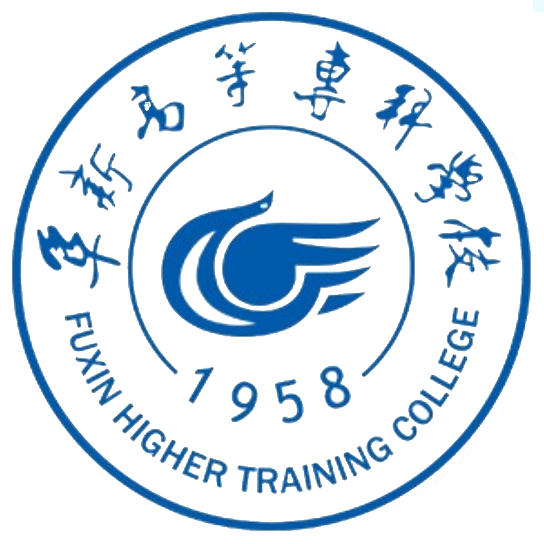 